Senior QuestionnaireInstructions:  Senior, please access this form, titled SENIOR QUESTIONNAIRE, at https://www.dupontmanualcounseling.com/ and type responses to the following prompts in word format.Email the completed questionnaire to your counselor by August 1st.  Include a résumé. (A sample is provided with this document.)A-L marti.johnston@jefferson.kyschools.us 	M-R michelle.leslie@jefferson.kyschools.usS-Z amy.meeron@jefferson.kyschools.us    YPAS kevin.fowler@jefferson.kyschools.us Name:  _____________________________________________________________________________Student email address: __________________________________________My first-choice college: __________________________________________Are you fluent in another language other than English? If so which one(s)? 	Please answer all sections with as much detail as possible.Are you a first-generation college student? (Do both of your parents have less than two years of college)?	YES or NOAre you a first generation American? 		YES or NOAre your parents first generation Americans? If so, what is their home country?Have you lived in the United States since birth? If not, where were you born and when did you move to the U.S.? What brought your family here?Please provide information regarding evidence of demonstrated leadership. Include information about what you feel is your principal strength. Include examples and the impact on others.Describe with specifics or stories how you demonstrate strong character (e.g. integrity, independence, loyalty, patriotism, self-discipline, employment responsibilities, willingness to work hard, kindness, commitment to high ideals, and caring for others). Include examples and impact on others.Provide additional qualities, anecdotes, circumstances or background information that provides more insight to who you are as a student and as a person. (for example: specific events that shaped you as a person)Based on your interests, work habits, and life goals, what will motivate you to take advantage of the opportunities available in college?  When possible please write answers in story/anecdotal form.Scholarship:How would your teachers describe you?What special features of our school’s curriculum have you selected? Which challenging opportunities offered by the school have you selected?Leadership / Community Service:What are you most interested in outside of the classroom? Why?Have you completed community service?  If so, please describe the experience, the level of commitment (time dedicated) and your role there.Character:What makes you unique? (Answer as if you were speaking directly to an admissions committee)Do you have a favorite pastime, hobby or interest that you work on regularly, just for pleasure? Tell me about it/them:If I were to have a discussion with your friends, what would they say about you?Activities and Athletics:Describe any special educational experiences you have had (summer programs, college courses, etc.)Do you plan to participate in athletics in college? If so, at what level? Have you been in contact with coaches?Which of your activities, work or summer experiences or positions you've held within a club or organization have had the most meaning for you and why?***Special Circumstances: (Please address the questions in this section only if applicable.)Are there any outside circumstances that have interfered with your academic performance? Is there anything on your transcript that you feel warrants clarification? (For example: Has anything traumatic ever happened in your family? Do you have a parent who is deceased?Do you have a parent who has or is serving in the military? If so, please provide details about deployments, and impact on the family, etc.)Have you ever been suspended, dismissed, or placed on probation from school or school-related programs for academic or disciplinary reasons? If so, please explain. Have you ever had to leave school for an extended period of time? If so, explain.(You will also need to see your counselor for additional instructions.)Adjectives:List six words that you, your family, or your friends would use to describe you.Miscellaneous:There are no right or wrong answers to the following questions. Your replies will help your counselor to know you better and write a more memorable letter.Favorite quote: Favorite family tradition:What is the nicest thing anyone has ever said about you?Favorite section of the news:Favorite keepsake:Excluding the items already listed elsewhere on this form, please describe three fun, quirky, unique, interesting things about you, things that one would not otherwise know, that paint a picture of who you are. Also, please add anything else you'd like to share that we haven't asked.Please describe what type of roommate you will be. Include lots of details about your disposition, (i.e., early bird/night owl, neat or cluttered, loud music or quiet, serious or humorous). Colleges and universities are VERY interested in the answer to this question.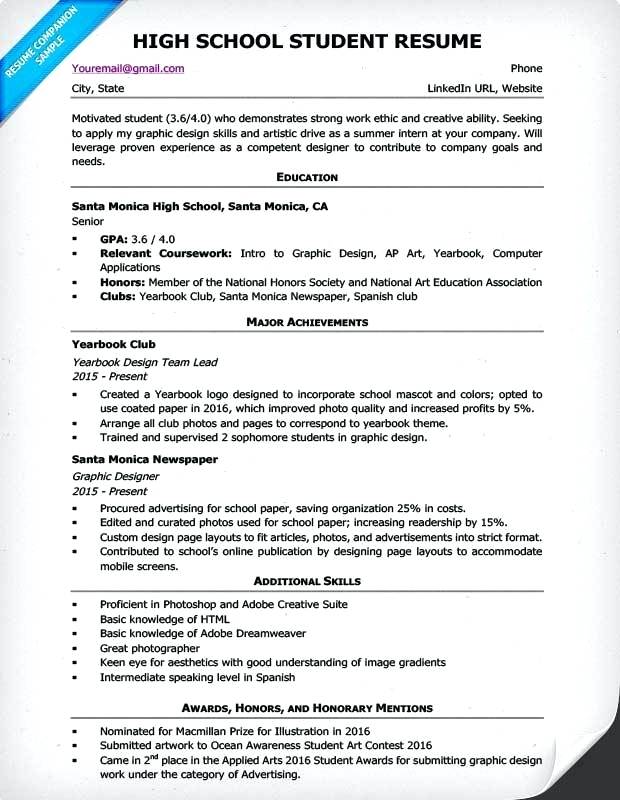 